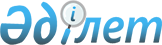 Аудандық мәслихаттың 2012 жылғы 21 желтоқсандағы № 8/61 "2013-2015 жылдарға арналған аудандық бюджет туралы" шешіміне өзгерістер енгізу туралыМаңғыстау облысы Түпқараған аудандық мәслихатының 2013 жылғы 21 тамыздағы № 16/106 шешімі. Маңғыстау облысының Әділет департаментінде 2013 жылғы 10 қыркүйекте № 2293 тіркелді      РҚАО-ның ескертпесі.

      Құжаттың мәтінінде түпнұсқаның пунктуациясы мен орфографиясы сақталған.      Қазақстан Республикасының 2008 жылғы 4 желтоқсандағы Бюджет кодексіне, 2001 жылғы 23 қаңтардағы № 148 «Қазақстан Республикасындағы жергілікті мемлекеттік басқару және өзін - өзі басқару туралы» Заңына және «Облыстық мәслихаттың 2012 жылғы 7 желтоқсандағы № 7/77 «2013-2015 жылдарға арналған облыстық бюджет туралы» шешіміне өзгерістер мен толықтырулар енгізу туралы» 2013 жылғы 16 тамыздағы № 12/172 Маңғыстау облыстық мәслихатының шешіміне (Нормативтік құқықтық кесімдерді мемлекеттік тіркеу Тізілімінде 26 тамыз 2013 жыл № 2288 болып тіркелген) сәйкес, аудандық мәслихат ШЕШІМ ЕТТІ:



      1. Аудандық мәслихаттың 2012 жылғы 21 желтоқсандағы № 8/61 «2013-2015 жылдарға арналған аудандық бюджет туралы» (Нормативтік құқықтық актілерді мемлекеттік тіркеу Тізілімінде 2012 жылғы 28 желтоқсанда № 2185 болып тіркелген, 2013 жылғы 11 қаңтардағы № 02-03 (570-571) «Ақкетік арайы» газетінде жарияланған) шешіміне мынадай өзгерістер енгізілсін:



      1-тармақ келесі редакцияда жазылсын: 

      «2013 жылға арналған аудандық бюджет қосымшаға сәйкес мынадай көлемде бекітілсін:

      1) кірістер – 6 245 454 мың теңге, оның ішінде: 

      салықтық түсімдер бойынша – 3 799 383 мың теңге; 

      салықтық емес түсімдер бойынша – 25 056 мың теңге; 

      негізгі капиталды сатудан түсетін түсімдер – 35 408 мың теңге; 

      трансферттер түсімдері бойынша – 2 385 607 мың теңге; 

      2) шығындар – 6 381 039 мың теңге;

      3) таза бюджеттік кредиттеу – 138 900 мың теңге, оның ішінде:

      бюджеттік кредиттер – 146 583 мың теңге; 

      бюджеттік кредиттерді өтеу - 7 683 мың теңге; 

      4) қаржы активтерімен жасалатын операциялар бойынша сальдо - 0 теңге, оның ішінде; 

      қаржы активтерін сатып алу - 0 теңге;

      мемлекеттің қаржы активтерін сатудан түсетін түсімдер - 0 теңге;

      5) бюджет тапшылығы (профициті) – 274 485 мың теңге;

      6) бюджет тапшылығын қаржыландыру (профицитін пайдалану) – 274 485 мың теңге, 

      қарыздар түсімі – 51 930 мың теңге;

      қарыздарды өтеу – 7 683 мың теңге.».



      2-тармақта:

      1) тармақшада: 

      «29,5» саны «100» санымен ауыстырылсын; 

      5) тармақшада: 

      «26,4» саны «100» санымен ауыстырылсын;



      8-тармақ мынадай редакцияда жазылсын:

      «Қазақстан Республикасы Еңбек Кодексінің 238-бабының 2 – тармағына сәйкес, ауылдық (селолық) жерлерде жұмыс істейтін денсаулық сақтау, әлеуметтік қамсыздандыру, білім беру, мәдениет және спорт саласының азаматтық қызметшілеріне бюджет қаражаты есебінен қызметтің осы түрлерімен қалалық жағдайда айналысатын азаматтық қызметшілердің жалақыларымен және ставкаларымен салыстырғанда кемінде жиырма бес пайызға жоғары лауазымдық жалақылар мен тарифтік ставкалар белгіленсін». 



      2. Осы шешім 2013 жылдың 1 қаңтарынан бастап қолданысқа енгізіледі.      Сессия төрағасы:                        М. Шырақбай      Аудандық

      мәслихат хатшысы:                       А. Досанова

 

       «КЕЛІСІЛДІ»

      «Түпқараған аудандық экономика 

      және қаржы бөлімі» мемлекеттік

      мекемесінің басшысы:

      Ж. Төлеген

      21 тамыз 2013 жыл

Аудандық мәслихаттың 2013 жылғы

21 тамыздағы № 16/106 шешіміне

1-ҚОСЫМША 2013 жылға арналған аудандық бюджет
					© 2012. Қазақстан Республикасы Әділет министрлігінің «Қазақстан Республикасының Заңнама және құқықтық ақпарат институты» ШЖҚ РМК
				СанатыСыныбыІшкі сыныбыАтауыСомасы, мың теңге1. КIРIСТЕР6 245 454
1Салықтық түсiмдер3 799 3831Табыс салығы450 4672Жеке табыс салығы450 4673Әлеуметтiк салық326 9071Әлеуметтiк салық326 9074Меншiкке салынатын салықтар2 912 1781Мүлiкке салынатын салықтар2 810 6063Жер салығы79 6764Көлiк кұралдарына салынатын салық21 7105Бiрыңғай жер салығы1865Тауарларға, жұмыстарға және қызметтерге салынатын iшкi салықтар107 1412Акциздер5 2033Табиғи және басқа ресурстарды пайдаланғаны үшiн түсетiн түсiмдер94 2044Кәсiпкерлiк және кәсiби қызметтi жүргiзгенi үшiн алынатын алымдар7 7347Басқа да салықтар 741Басқа да салықтар 748Заңдық мәнді іс-әрекеттерді жасағаны және (немесе) оған уәкілеттігі бар мемлекеттік органдар немесе лауазымды адамдар құжаттар бергені үшін алынатын міндетті төлемдер2 6161Мемлекеттiк баж2 6162Салықтық емес түсiмдер25 0561Мемлекеттік меншіктен түсетін кірістер5 4221Мемлекеттік кәсіпорындардың таза кірісі бөлігінің түсімдері7105Мемлекет меншігіндегі мүлікті жалға беруден түсетін кірістер4 7007Мемлекеттік бюджеттен берілген кредиттер бойынша сыйақылар122Мемлекеттік бюджеттен қаржыландырылатын мемлекеттік мекемелердің тауарларды (жұмыстарды, қызметтерді) өткізуінен түсетін түсімдер191Мемлекеттік бюджеттен қаржыландырылатын мемлекеттік мекемелердің тауарларды (жұмыстарды, қызметтерді) өткізуінен түсетін түсімдер194Мемлекеттік бюджеттен қаржыландырылатын, сондай-ақ Қазақстан Республикасы Ұлттық Банкінің бюджетінен (шығыстар сметасынан) ұсталатын және қаржыландырылатын мемлекеттік мекемелер салатын айыппұлдар, өсімпұлдар, санкциялар, өндіріп алулар14 1911Мемлекеттік бюджеттен қаржыландырылатын, сондай-ақ Қазақстан Республикасы Ұлттық Банкінің бюджетінен (шығыстар сметасынан) ұсталатын және қаржыландырылатын мемлекеттік мекемелер салатын айыппұлдар, өсімпұлдар, санкциялар, өндіріп алулар14 1916Басқа да салықтық емес түсiмдер5 4241Басқа да салықтық емес түсiмдер5 4243Негізгі капиталды сатудан түсетін түсімдер35 4081Мемлекеттік мекемелерге бекітілген мемлекеттік мүлікті сату1 0751Мемлекеттік мекемелерге бекітілген мемлекеттік мүлікті сату553Азаматтарға пәтерлер сатудан түсетін түсімдер1 0203Жердi және материалдық емес активтердi сату34 3331Жердi сату34 3334Трансферттердiң түсiмдерi2 385 6072Мемлекеттiк басқарудың жоғары тұрған органдарынан түсетiн трансферттер2 385 6072Облыстық бюджеттен түсетiн трансферттер2 385 607Функц. топБюд-

жеттік бағ-

дар-

лама-

лар әкім-

шісіБағ-

дарла-

маАтауыСомасы, мың теңге2. ШЫҒЫНДАР
6 381 039
1Жалпы сипаттағы мемлекеттiк қызметтер168 625112Аудан (облыстық маңызы бар қала) мәслихатының аппараты16 744001Аудан (облыстық маңызы бар қала) мәслихатының қызметiн қамтамасыз ету жөніндегі қызметтер 15 103002Ақпараттық жүйелер құру1 500003Мемлекеттік органдардың күрделі шығыстары141122Аудан (облыстық маңызы бар қала) әкiмінің аппараты 45 634001Аудан (облыстық маңызы бар қала) әкiмінің қызметiн қамтамасыз ету жөніндегі қызметтер41 893002Ақпараттық жүйелер құру1 200003Мемлекеттік органдардың күрделі шығыстары2 131009Ведомстволық бағыныстағы мемлекеттік мекемелерінің және ұйымдарының күрделі шығыстары410123Форт-Шевченко қаласы әкімінің аппараты12 242001Форт-Шевченко қаласы әкімінің қызметін қамтамасыз ету жөніндегі қызметтер10 495022Мемлекеттік органдардың күрделі шығыстары1 747123Ақшұқыр ауылдық (селолық) округ әкімінің аппараты14 438001Ақшұқыр ауылдық (селолық) округ әкімінің қызметін қамтамасыз ету жөніндегі қызметтер13 970022Мемлекеттік органдардың күрделі шығыстары468123Баутин кент, ауыл (село), ауылдық ( селолық) округ әкімінің аппараты13 083001Баутин кенті (селолық) округ әкімінің қызметін қамтамасыз ету жөніндегі қызметтер12 505022Мемлекеттік органдардың күрделі шығыстары578123Қызылөзен ауылдық ( селолық) округ әкімінің аппараты11 891001Қызылөзен ауылдық (селолық) округ әкімінің қызметін қамтамасыз ету жөніндегі қызметтер11 774022Мемлекеттік органдардың күрделі шығыстары117123Таушық ауылдық ( селолық) округ әкімінің аппараты12 729001Таушық ауылдық (селолық) округ әкімінің қызметін қамтамасыз ету жөніндегі қызметтер11 945022Мемлекеттік органдардың күрделі шығыстары784123С.Шапағатов ауылдық ( селолық) округ әкімінің аппараты14 901001С.Шапағатов ауылдық (селолық) округ әкімінің қызметін қамтамасыз ету жөніндегі қызметтер14 083022Мемлекеттік органдардың күрделі шығыстары818459Ауданның (облыстық маңызы бар қаланың ) экономика және қаржы бөлімі26 963003Салық салу мақсатында мүлікті бағалауды жүргізу240011Коммуналдық меншікке түскен мүлікті есепке алу, сақтау, бағалау және сату4 150001Ауданның (облыстық маңызы бар қаланың) экономикалық саясатын қалыптастыру мен дамыту, мемлекеттік жоспарлау, бюджеттік атқару және коммуналдық меншігін басқару саласындағы мемлекеттік саясатты іске асыру жөніндегі қызметтер22 237015Мемлекеттік органның күрделі шығыстары 3362Қорғаныс 8 057122Аудан (облыстық маңызы бар қала) әкiмінің аппараты 8 057005Жалпыға бірдей әскери міндетті атқару шеңберіндегі іс-шаралар8 0574Бiлiм беру2 407 718123С.Шапағатов ауылдық ( селолық) округ әкімінің аппараты34 213004Мектепке дейінгі тәрбие ұйымдарының қызметін қамтамасыз ету53041Мектепке дейінгі білім беру ұйымдарында мемлекеттік білім беру тапсырысын іске асыруға34 160123Ақшұқыр ауылдық (селолық) округ әкімінің аппараты89 365004Мектепке дейінгі тәрбие ұйымдарының қызметін қамтамасыз ету38 265041Мектепке дейінгі білім беру ұйымдарында мемлекеттік білім беру тапсырысын іске асыруға51 100123Баутин кент, ауыл (село), ауылдық ( селолық) округ әкімінің аппараты78 072004Мектепке дейінгі тәрбие ұйымдарының қызметін қамтамасыз ету43 912041Мектепке дейінгі білім беру ұйымдарында мемлекеттік білім беру тапсырысын іске асыруға34 160123Таушық ауылдық ( селолық) округ әкімінің аппараты36 048004Мектепке дейінгі тәрбие ұйымдарының қызметін қамтамасыз ету36 048464Ауданның (облыстық маңызы бар қаланың) білім бөлімі135 892009Мектепке дейінгі тәрбие ұйымдарының қызметін қамтамасыз ету 86 114040Мектепке дейінгі білім беру ұйымдарында мемлекеттік білім беру тапсырысын іске асыруға49 778123Баутин кент, ауыл (село), ауылдық ( селолық) округ әкімінің аппараты4 400005Ауылдық (селолық) жерлерде балаларды мектепке дейін тегін алып баруды және кері алып келуді ұйымдастыру4 400123Сайын Шапағатов ауылдық (селолық) округ әкімінің аппараты6 263005Ауылдық (селолық) жерлерде балаларды мектепке дейін тегін алып баруды және кері алып келуді ұйымдастыру6 263464Ауданның (облыстық маңызы бар қаланың) білім бөлімі1 095 149003Жалпы бiлiм беру952 185006Балаларға қосымша білім беру 73 823001Жергілікті деңгейде білім беру саласындағы мемлекеттік саясатты іске асыру жөніндегі қызметтер16 132005Ауданның (облыстық маңызы бар қаланың) мемлекеттік білім беру мекемелер үшін оқулықтар мен оқу-әдiстемелiк кешендерді сатып алу және жеткізу18 500007Аудандық (қалалық) ауқымдағы мектеп олимпиадаларын және мектептен тыс іс-шараларды өткiзу3 578012Мемлекеттік органның күрделі шығыстары 470015Жетім баланы (жетім балаларды) және ата-аналарының қамқорынсыз қалған баланы (балаларды) күтіп-ұстауға асыраушыларына ай сайынғы ақшалай қаражат төлемдері4 155020Үйде оқытылатын мүгедек балаларды жабдықпен, бағдарламалық қамтыммен қамтамасыз ету 1 044067Ведомстволық бағыныстағы мемлекеттік мекемелерінің және ұйымдарының күрделі шығыстары25 262466Ауданның (облыстық маңызы бар қаланың) сәулет, қала құрылысы және құрылыс бөлімі928 316037Білім беру объектілерін салу және реконструкциялау928 3166Әлеуметтiк көмек және әлеуметтiк қамсыздандыру124 938123Ақшұқыр ауылдық ( селолық) округ әкімінің аппараты2 105003Мұқтаж азаматтарға үйінде әлеуметтік көмек көрсету2 105123С.Шапағатов ауылдық ( селолық) округ әкімінің аппараты842003Мұқтаж азаматтарға үйінде әлеуметтік көмек көрсету842123Баутин кент, ауыл (село), ауылдық ( селолық) округ әкімінің аппараты3 478003Мұқтаж азаматтарға үйінде әлеуметтік көмек көрсету3 478123Қызылөзен ауылдық ( селолық) округ әкімінің аппараты730003Мұқтаж азаматтарға үйінде әлеуметтік көмек көрсету730123Таушық ауылдық ( селолық) округ әкімінің аппараты702003Мұқтаж азаматтарға үйінде әлеуметтік көмек көрсету702451Ауданның (облыстық маңызы бар қаланың) жұмыспен қамту және әлеуметтік бағдарламалар бөлімі117 081002Еңбекпен қамту бағдарламасы16 407004Ауылдық жерлерде тұратын денсаулық сақтау, білім беру, әлеуметтік қамтамасыз ету, мәдениет, спорт және ветеринар мамандарына отын сатып алуға Қазақстан Республикасының заңнамасына сәйкес әлеуметтік көмек көрсету6 776005Мемлекеттік атаулы әлеуметтік көмек 3 158006Тұрғын үй көмегі12 100007Жергілікті өкілетті органдардың шешімі бойынша мұқтаж азаматтардың жекелеген топтарына әлеуметтік көмек56 410010Үйден тәрбиеленіп оқытылатын мүгедек балаларды материалдық қамтамасыз ету623014Мұқтаж азаматтарға үйде әлеуметтiк көмек көрсету1 26501618 жасқа дейінгі балаларға мемлекеттік жәрдемақылар1 205017Мүгедектерді оңалту жеке бағдарламасына сәйкес, мұқтаж мүгедектерді міндетті гигиеналық құралдармен және ымдау тілі мамандарының қызмет көрсетуін, жеке көмекшілермен қамтамасыз ету 2 703023Жұмыспен қамту орталықтарының қызметін қамтамасыз ету0001Жергілікті деңгейде халық үшін әлеуметтік бағдарламаларды жұмыспен қамтуды қамтамасыз етуді іске асыру саласындағы мемлекеттік саясатты іске асыру жөніндегі қызметтер 15 801011Жәрдемақыларды және басқа да әлеуметтік төлемдерді есептеу, төлеу мен жеткізу бойынша қызметтерге ақы төлеу633067Ведомстволық бағыныстағы мемлекеттік мекемелерінің және ұйымдарының күрделі шығыстары07Тұрғын үй-коммуналдық шаруашылық916 673123Ақшұқыр ауылдық ( селолық) округ әкімінің аппараты3 200027Жұмыспен қамту-2020 жол картасы бойынша ауылдық елді мекендерді дамыту шеңберінде объектілерді жөндеу және абаттандыру3 200123Баутин кент, ауыл (село), ауылдық ( селолық) округ әкімінің аппараты0027Жұмыспен қамту-2020 жол картасы бойынша ауылдық елді мекендерді дамыту шеңберінде объектілерді жөндеу және абаттандыру0123Сайын Шапағатов ауылдық (селолық) округ әкімінің аппараты309027Жұмыспен қамту-2020 жол картасы бойынша ауылдық елді мекендерді дамыту шеңберінде объектілерді жөндеу және абаттандыру309466Ауданның (облыстық маңызы бар қаланың) сәулет, қала құрылысы және құрылыс бөлімі596 290003Мемлекеттік коммуналдық тұрғын үй қорының тұрғын үйін жобалау, салу және (немесе) сатып алу 91 302004Инженерлік коммуникациялық инфрақұрылымды жобалау, дамыту, жайластыру және (немесе) сатып алу 400 850072Жұмыспен қамту-2020 жол картасы шеңберінде тұрғын жай салу және (немесе) сатып алу және инженерлік коммуникациялық инфрақұрылымдарды дамыту (немесе) сатып алу104 138479Ауданның (облыстық маңызы бар қаланың) тұрғын үй инспекциясы бөлімі6 777001Жергілікті деңгейде тұрғын үй қоры саласындағы мемлекеттік саясатты іске асыру жөніндегі қызметтер6 777466Ауданның (облыстық маңызы бар қаланың) сәулет, қала құрылысы және құрылыс бөлімі105 799006Сумен жабдықтау және су бұру жүйесін дамыту 105 799123Ақшұқыр ауылдық ( селолық) округ әкімінің аппараты27 075008Елді мекендерде көшелерді жарықтандыру19 000009Елді мекендердің санитариясын қамтамасыз ету4 805011Елді мекендерді абаттандыру мен көгалдандыру3 270123С.Шапағатов ауылдық ( селолық) округ әкімінің аппараты24 365008Елді мекендерде көшелерді жарықтандыру18 365009Елді мекендердің санитариясын қамтамасыз ету4 300011Елді мекендерді абаттандыру мен көгалдандыру1 700123Таушық ауылдық ( селолық) округ әкімінің аппараты3 700008Елді мекендерде көшелерді жарықтандыру0009Елді мекендердің санитариясын қамтамасыз ету2 700011Елді мекендерді абаттандыру мен көгалдандыру1 000458Ауданның (облыстық маңызы бар қаланың ) тұрғын үй-коммуналдық шаруашылығы, жолаушылар көлігі және автомобиль жолдары бөлімі127 705015Елдi мекендердегі көшелердi жарықтандыру50 629016Елдi мекендердiң санитариясын қамтамасыз ету23 900018Елдi мекендердi абаттандыру және көгалдандыру53 176466Ауданның (облыстық маңызы бар қаланың) сәулет, қала құрылысы және құрылыс бөлімі21 453007Қаланы және елді мекендерді көркейтуді дамыту 21 4538Мәдениет, спорт, туризм және ақпараттық кеңістiк147 436123Ақшұқыр ауылдық (селолық) округ әкімінің аппараты12 473006Жергілікті деңгейде мәдени-демалыс жұмыстарын қолдау12 473123Қызылөзен ауылдық (селолық) округ әкімінің аппараты9 271006Жергілікті деңгейде мәдени-демалыс жұмыстарын қолдау9 271123Таушық ауылдық ( селолық) округ әкімінің аппараты8 223006Жергілікті деңгейде мәдени-демалыс жұмыстарын қолдау8 223466Ауданның (облыстық маңызы бар қаланың) сәулет, қала құрылысы және құрылыс бөлімі20 000011Мәдениет объектілерін дамыту 20 000457Ауданның (облыстық маңызы бар қаланың) мәдениет, тілдерді дамыту, дене шынықтыру және спорт бөлімі37 182003Мәдени-демалыс жұмысын қолдау30 997008Ұлттық және бұқаралық спорт түрлерін дамыту184009Аудандық (облыстық маңызы бар қалалық) деңгейде спорттық жарыстар өткiзу2 592010Әртүрлi спорт түрлерi бойынша аудан (облыстық маңызы бар қала) құрама командаларының мүшелерiн дайындау және олардың облыстық спорт жарыстарына қатысуы3 409456Ауданның (облыстық маңызы бар қаланың) ішкі саясат бөлімі1 800005Телерадио хабарларын тарату арқылы мемлекеттік ақпараттық саясатты жүргізу жөніндегі қызметтер1 800457Ауданның (облыстық маңызы бар қаланың) мәдениет, тілдерді дамыту, дене шынықтыру және спорт бөлімі19 566006Аудандық (қалалық) кiтапханалардың жұмыс iстеуi19 566456Ауданның (облыстық маңызы бар қаланың) ішкі саясат бөлімі24 638001Жергілікті деңгейде ақпарат, мемлекеттілікті нығайту және азаматтардың әлеуметтік сенімділігін қалыптастыру саласында мемлекеттік саясатты іске асыру жөніндегі қызметтер10 988003Жастар саясаты саласында іс-шараларды іске асыру13 500006Мемлекеттік органның күрделі шығыстары 150457Ауданның (облыстық маңызы бар қаланың) мәдениет, тілдерді дамыту, дене шынықтыру және спорт бөлімі14 283001Жергілікті деңгей мәдениет, тілдерді дамыту, дене шынықтыру және спорт саласындағы мемлекеттік саясатты іске асыру жөніндегі қызметтер12 780014Мемлекеттік органның күрделі шығыстары 153032Ведомстволық бағыныстағы мемлекеттік мекемелерінің және ұйымдарының күрделі шығыстары1 35010Ауыл, су, орман, балық шаруашылығы, ерекше қорғалатын табиғи аумақтар, қоршаған ортаны және жануарлар дүниесін қорғау, жер қатынастары51 569459Ауданның (облыстық маңызы бар қаланың) экономика және қаржы бөлімі8 672099Мамандардың әлеуметтік көмек көрсетуі жөніндегі шараларды іске асыру8 672474Ауданның (облыстық маңызы бар қаланың) ауыл шаруашылығы және ветеринария бөлімі15 594001Жергілікті деңгейде ауыл шаруашылығы және ветеринария саласындағы мемлекеттік саясатты іске асыру жөніндегі қызметтер10 477003Мемлекеттік органның күрделі шығыстары 117007Қаңғыбас иттер мен мысықтарды аулауды және жоюды ұйымдастыру5 000463Ауданның (облыстық маңызы бар қаланың) жер қатынастары бөлімі9 878001Аудан (облыстық маңызы бар қала) аумағында жер қатынастарын реттеу саласындағы мемлекеттік саясатты іске асыру жөніндегі қызметтер9 659007Мемлекеттік органның күрделі шығыстары 219474Ауданның (облыстық маңызы бар қаланың) ауыл шаруашылығы және ветеринария бөлімі17 425013Эпизоотияға қарсы іс-шаралар жүргізу17 42511Өнеркәсіп, сәулет, қала құрылысы және құрылыс қызметі28 059466Ауданның (облыстық маңызы бар қаланың) сәулет, қала құрылысы және құрылыс бөлімі28 059001Құрылыс, облыс қалаларының, аудандарының және елді мекендерінің сәулеттік бейнесін жақсарту саласындағы мемлекеттік саясатты іске асыру және ауданның (облыстық маңызы бар қаланың) аумағын оңтайлы және тиімді қала құрылыстық игеруді қамтамасыз ету жөніндегі қызметтер 10 759013Аудан аумағында қала құрылысын дамытудың кешенді схемаларын, аудандық (облыстық) маңызы бар қалалардың, кенттердің және өзге де ауылдық елді мекендердің бас жоспарларын әзірлеу17 30012Көлiк және коммуникация134 634458Ауданның (облыстық маңызы бар қаланың ) тұрғын үй-коммуналдық шаруашылығы, жолаушылар көлігі және автомобиль жолдары бөлімі134 634022Көлік инфрақұрылымын дамыту116 031023Автомобиль жолдарының жұмыс істеуін қамтамасыз ету18 60313Басқалар48 091469Ауданның (облыстық маңызы бар қаланың) кәсіпкерлік бөлімі10 483001Жергілікті деңгейде кәсіпкерлік пен өнеркәсіпті дамыту саласындағы мемлекеттік саясатты іске асыру жөніндегі қызметтер10 483123С.Шапағатов ауылдық ( селолық) округ әкімінің аппараты2 000040«Өңірлерді дамыту» Бағдарламасы шеңберінде өңірлерді экономикалық дамытуға жәрдемдесу бойынша шараларды іске асыру2 000123Ақшұқыр ауылдық (селолық) округ әкімінің аппараты6 000040«Өңірлерді дамыту» Бағдарламасы шеңберінде өңірлерді экономикалық дамытуға жәрдемдесу бойынша шараларды іске асыру6 000123Қызылөзен ауылдық (селолық) округ әкімінің аппараты1 000040«Өңірлерді дамыту» Бағдарламасы шеңберінде өңірлерді экономикалық дамытуға жәрдемдесу бойынша шараларды іске асыру1 000123Таушық ауылдық ( селолық) округ әкімінің аппараты2 000040«Өңірлерді дамыту» Бағдарламасы шеңберінде өңірлерді экономикалық дамытуға жәрдемдесу бойынша шараларды іске асыру2 000123Баутин кент, ауыл (село), ауылдық ( селолық) округ әкімінің аппараты4 601040«Өңірлерді дамыту» Бағдарламасы шеңберінде өңірлерді экономикалық дамытуға жәрдемдесу бойынша шараларды іске асыру4 601458Ауданның (облыстық маңызы бар қаланың) тұрғын үй-коммуналдық шаруашылығы, жолаушылар көлігі және автомобиль жолдары бөлімі17 007001Жергілікті деңгейде тұрғын үй-коммуналдық шаруашылығы, жолаушылар көлігі және автомобиль жолдары саласындағы мемлекеттік саясатты іске асыру жөніндегі қызметтер17 007459Ауданның (облыстық маңызы бар қаланың) экономика және қаржы бөлімі5 000012Ауданның (облыстық маңызы бар қаланың) жергілікті атқарушы органының резерві 5 00014Борышқа қызмет көрсету12459Ауданның (облыстық маңызы бар қаланың) экономика және қаржы бөлімі12021Жергілікті атқарушы органдардың облыстық бюджеттен қарыздар бойынша сыйақылар мен өзге де төлемдерді төлеу бойынша борышына қызмет көрсету1215Трансферттер2 345 227459Ауданның (облыстық маңызы бар қаланың) экономика және қаржы бөлімі2 345 227006Нысаналы пайдаланылмаған (толық пайдаланылмаған) трансферттерді қайтару17 881007Бюджеттік алулар2 327 3463. ТАЗА БЮДЖЕТТІК КРЕДИТТЕУ138 900Бюджеттік кредиттер146 58310Ауыл, су, орман, балық шаруашылығы, ерекше қорғалатын табиғи аумақтар, қоршаған ортаны және жануарлар дүниесін қорғау, жер қатынастары146 583459Ауданның (облыстық маңызы бар қаланың) экономика және қаржы бөлімі146 583459018Мамандарды әлеуметтік қолдау шараларын іске асыруға берілетін бюджеттік кредиттер146 583Бюджеттік кредиттерді өтеу7 6835Бюджеттік кредиттерді өтеу7 68301Бюджеттік кредиттерді өтеу7 6831Мемлекеттік бюджеттен берілген бюджеттік кредиттерді өтеу7 6834. ҚАРЖЫ АКТИВТЕРІМЕН ОПЕРАЦИЯЛАР БОЙЫНША САЛЬДО0Қаржы активтерін сатып алу 0Мемлекеттік қаржы активтерін сатудан түсетін түсімдер05. БЮДЖЕТ ТАПШЫЛЫҒЫ (ПРОФИЦИТ)-274 4856. БЮДЖЕТ ТАПШЫЛЫҒЫН (ПРОФИЦИТІН ҚОЛДАНУ) ҚАРЖЫЛАНДЫРУ274 485Қарыздар түсімі51 9307Қарыздар түсімі51 930
01Мемлекеттік ішкі қарыздар 51 9302Қарыз алу келісім-шарттары51 930Қарыздарды өтеу7 68316Қарыздарды өтеу7 683
459Ауданның (облыстық маңызы бар қаланың) экономика және қаржы бөлімі7 683005Жергілікті атқарушы органның жоғары тұрған бюджет алдындағы борышын өтеу7 683Бюджет қаражатының пайдаланатын қалдықтары230 2388Бюджет қаражатының пайдаланатын қалдықтары230 238
01Бюджет қаражаты қалдықтары230 2381Бюджет қаражатының бос қалдықтары230 238